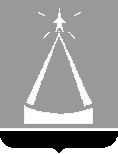 ГЛАВА ГОРОДА ЛЫТКАРИНОМОСКОВСКОЙ ОБЛАСТИРАСПОРЯЖЕНИЕ28.04.2006 № 271-рг.ЛыткариноО закреплении микрорайонов заобщеобразовательными учреждениями	В связи с интенсивным строительством жилых домов в городе и в целях упорядочения приема детей школьного возраста в общеобразовательные учреждения и обеспечения прав граждан на получение основного общего образованияЗакрепить за каждым общеобразовательным учреждением следующие микрорайоны города:Гимназия № 1	- ул. ул. Первомайская, дома №№ 2, 3/2, 3/5, 4, 5, 5б, 6, 7/7, 10, 14, 16, 18/5ул. Советская, дома №№ 3/12, 4, 6/14, корпус 10а, 10б, 10вул. Октябрьская, дома №№ 1, 2, 2аул. Коммунистическая, дома №№ 14, 16, 18, 20/11ул. Спортивная, дома №№ 1, 2, 2а, 3, 4, 5/1, 6, 7/2, 8, 9, 13ул. Комсомольская, дома №№ 9, 1/11, 9аШкола № 2	ул. Ухтомского, дома №№ 2, 3,  5, 6, 7, 8, 9, 9а, 10, 11, 12, 13, 14, 15, 16, 17, 18, 19, 20, 21, 22, 23, 24, 25, 26, 27, 28, 29, 31/2ул. Пионерская, дома №№ 3, 5, 7, 9, 10, 11, 1/11, 12ул. Советская, дома №№ 7, 9, 11, 12, 13, 14, 15ул. Октябрьская, дома №№ 7/8, 10, 12ул. Коммунистическая, дома №№ 53, 54, 55, 56, 58, 59, 60, 61, 62ул. Ленина, дома №№ 6, 8, 9, 19, 21, 23, 25, 27квартал 7, дом № 14Школа № 3	ул. Набережная, дома №№ 1, 6, 8, 10, 12, 12а, 14, 14а, 14б, 18,18а, 18б, 18в, 18/1, 18/2, 20, 20а, 20б, 20в, 22, 22а, 22б, корпуса 1,2, 3, 4, 5ул. Сафонова, дома №№ 2, 4, 6, 8ул. Парковая, дома №№ 4, 6, 10, 12, 14, 18, 26, 28, 30/24, корпус 1,ул. Октябрьская, дома №№ 3, 4, 5, 6, 9, 11, 13, 14, 15, 16, 17, 18, 19, 21, 24, 25, 26, 30ул. Ленина, дома №№ 1, 5д. Мячковоп. ТураевоЗИЛ-городокГимназия № 4	квартал 3а, дома №№ 1а, 2, 3, 4, 5, 6, 7, 7а, 8, 9, 10, 12, 13, 13а,15, 15а, 16, 17, 18, 20, 21, 22, 23, 24, 25, 26, 27, 28, 28а, 29ул. Степана Степанова, дома №№ 4, 6Школа № 5	ул. Комсомольская, дома №№ 8, 16, 24а, 24б, 26, 28, 30, 32ул. Первомайская, дома №№ 7а, 9/12, 11, 13, 15, 15а, 16а, 16б,19, 17, 18а, 19, 20/10, 21а, 22, 22а, 23, 24, 24а, 25, 26, 26а, 27/7, 28, 28а, 30а, 32, 32а, 34а, 36/5ул.Спортивная, дома №№ 19а, 19б, 21, 25, 26, 29а, 33/1, 36, 39/1ул. Коммунистическая, дома №№ 22/18, 24, 26, 28, 28а, 30а, 36, 38/9 ул. Песчаная, дома №№ 1, 4, 5, 6, 34бквартал 1, дома №№ 1, 2, 3, 4, 5, 6, 7квартал 7, дома №№ 1, 2, 3а, 3б, 4, 5а, 5б, 7, 8, 9, 11, 12а, 12б, 13, 15, 17ул. Первомайская, дома №№ 7а, 7б, 7вул. Колхозная и частный сектор до ж/д линииШкола № 6	микрорайон 6Частный сектор по ул. Колхозной за ж/д линиейул. Нагорная, дома №№ 1, 5, 7, 9, 11Гимназия № 7	квартал 1, дома №№ 8, 9, 10, 11, 12, 13, 14, 16, 17, 18, 19а, 19б, 20, 20а, 22квартал 2, дома №№ 1, 2, 3, 5, 6, 7, 8, 9, 10, 11, 12, 13, 14ул. Степана Степанова, дом № 2ул. Спортивная дом № 12Руководителям общеобразовательных учреждений №№ 1, 2, 3, 4, 5, 6, 7 (Калькова Л.В., Крылова М.С., Брюзова Т.А., Холод Г.Г., Зятева Е.И., Матюхина Н.В., Тимошкова Т.С.) осуществлять прием детей школьного возраста в общеобразовательные учреждения в соответствии с данным распоряжением.Считать утратившим силу распоряжение Главы г.Лыткарино 22.12.2003г. № 770-р.Контроль за исполнением данного распоряжения возложить на заместителя Главы Администрации г.Лыткарино Дмитриева А.В.И.о.Главы города Лыткарино	К.А. Карташев